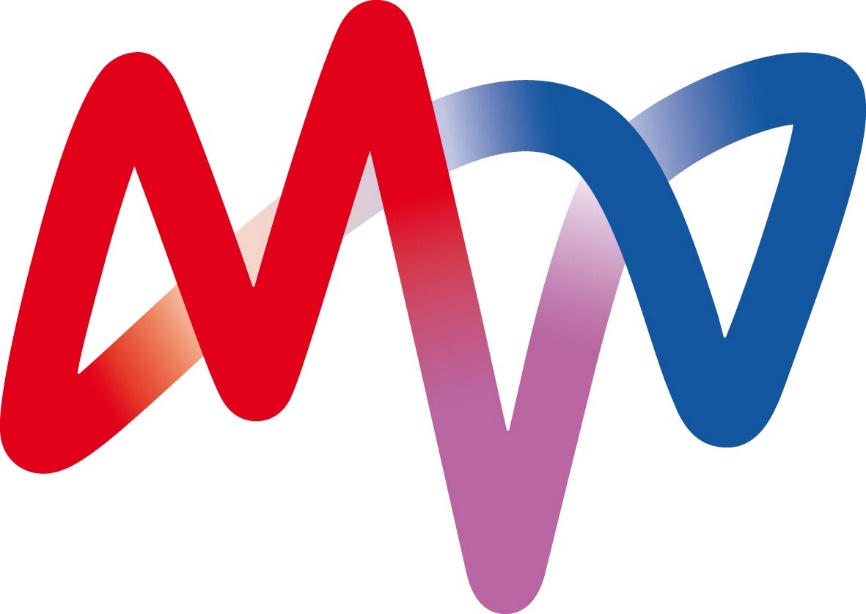 MVV Environment Baldovie Challenge FundApplication Form 2020
Application for FundingClosing Date: 27th April 2020Please complete this form with as much information as possible using BLOCK capitals or typed throughout. Failure to complete this form in full will result in your application being unsuccessful.General1.1 Organisational MissionPlease tell us about your school’s overarching vision, mission and values (max 100 words)SECTION 2 – THE PROJECT2.1 Project detailsPlease describe the project/activity you are applying for funding? Include details on location, participants etc (max 300 words)2.2 Challenge Fund Priorities – Project OutcomesTell us your project outcomes and remember to keep them SMART (please refer to the guidance notes for more information) (max of 500 words for this section)2.3 How will you make this project happen? Please provide an outline project plan for the project, including any key dates and milestones (max 200 words)2.4 New project or an on-going project application?Will this funding support a current project, or will this be the start-up funding for a new project? If part of a current project, please outline below and indicate the total cost of that project. If an ongoing project, please demonstrate innovation (max 200 words)2.5 Project BudgetPlease provide a balanced budget for your project, showing main categories of expenditure, and income sources.  The planned expenditure and income figures should match. (If necessary, this can be submitted as a separate document in a similar format)2.6 Other funding sourcesIf you have included any other funding source in your budget at 2.6 above, please indicate the status of that funding application and the date of this application – e.g.Funding confirmedAwaiting confirmationConditional on the success of this application (max 100 words)2.7 Partial fundingIf the full amount requested is not awarded, will the project be able to go ahead? If so, how? (max 200 words)2.8 Legacy impactWhat will happen after the project ends? (max 200 words)DECLARATIONBy signing this form, I agree that: The information provided within this form and any document attached to this form, is correct to the best of my knowledge and beliefIf required, a member of the Challenge Fund Committee may contact me for further information to help with the decision-making processIf this application is successful, I agree that:MVV Environment Baldovie, Dundee City and Angus Councils may use details of any award made in any of their publicity material. Any insurance liabilities that may arise from the activities funded will remain the responsibility of the applicant – you are advised to ensure appropriate cover is in place.Any payment made will be returned in full if the project does not take place within 6 months of receiving the funds; if the funds are not used as described or if an activity report form is not submitted within the prescribed period as advised with your award.MVV reserves the right to reclaim the funds disbursed if the project monitoring forms are not submitted within the agreed timeline..A representative of your organisation will be invited to attend the Challenge Fund Disbursement Ceremony on 27th May 2020.SUBMISSION AND CONTACT DETAILSPlease submit completed application forms by 27th April 2020 to Mimi Mwasame, Community Liaison Manager, Mimi.mwasame@mvvuk.co.uk.PRIVACY STATEMENTMVV Environment Baldovie is a data controller as defined in the Data Protection Act 2018.Any personal data collected in this form will only be used within MEB, Dundee City and Angus Councils for the purposes of maintaining our records, and for contact purposes, and will be destroyed after five years. Where appropriate, the data may be processed by MEB, Dundee City and Angus Councils staff. The data will not be passed to any other third party without your explicit consent, except where MEB, Dundee City and Angus Councils are required by law to do so.APPLICANT INFORMATIONAPPLICANT INFORMATIONAPPLICANT INFORMATIONName of school:Named contact:Position:Telephone:E-mail:Secondary contact:Position:Telephone:E-mail:Address:Postcode:Project title:Amount of funding requested:£Project start date:Project end date:Please list your project expenditure categories (budget)£Please list your project income sources (budget)£e.g. Other grantse.g. Own resourcesThis Challenge Fund applicationTotal planned expenditureTotal planned IncomeSignature:Print Name:Position:Date: